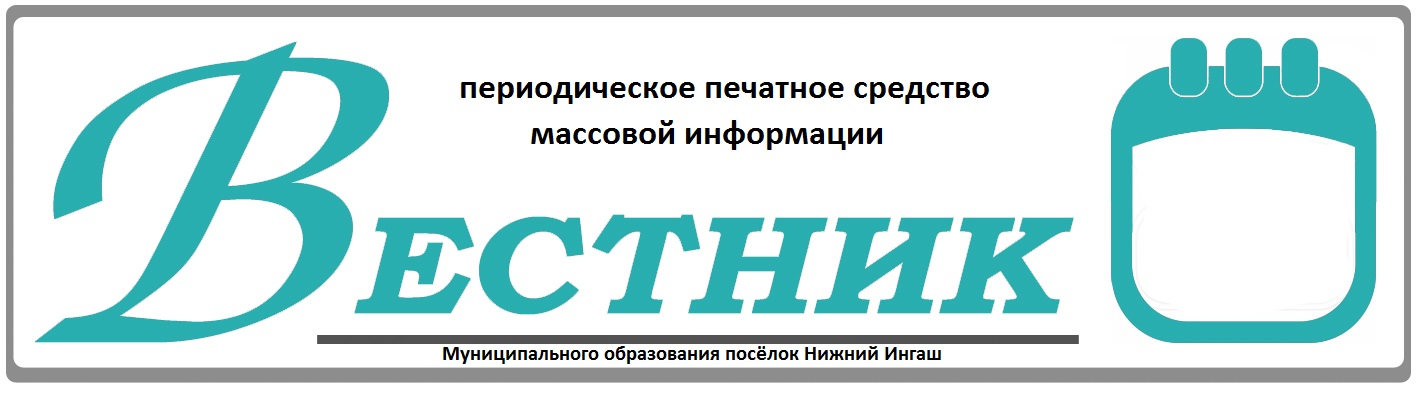 Официально________________________________                                                                     СОДЕРЖАНИЕ: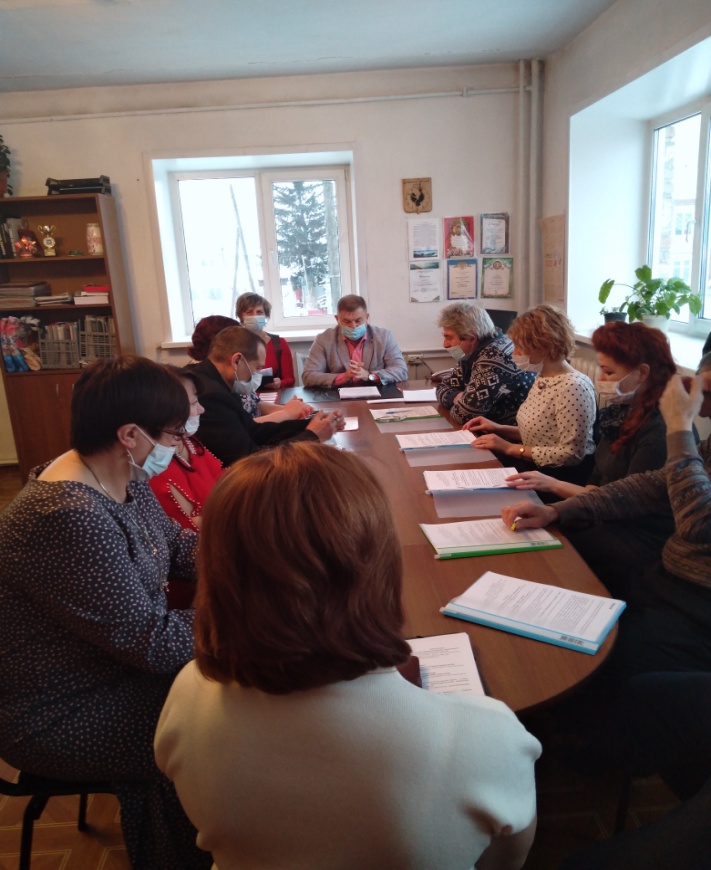 23 декабря 2020 года в Администрации поселка Нижний Ингаш состоялась первая сессия Нижнеингашского поселкового Совета депутатов шестого созыва.   Перед началом работы сессии, заместитель председателя поселковой избирательной комиссии  Надежда Коваль, вручила удостоверения вновь избранным депутатам. Глава поселка Борис Ильич Гузей пожелал новому депутатскому составу слаженной работы в интересах избирателей -жителей посёлка Нижний Ингаш.   На повестке первой сессии было рассмотрено четыре вопроса. Первые из  которых- избрание  председателя поселкового Совета депутатов и заместителя. По результатам тайного голосования председателем поселкового Совета депутатов была избрана Светлана Владимировна Чупина, заместителем председателя – Наталья Анатольевна Наговицина. Так же депутаты приняли решение о  формировании трех постоянных комиссии и  избрали председателей этих комиссий.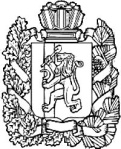 НИЖНЕИНГАШСКИЙ ПОСЕЛКОВЫЙ СОВЕТ ДЕПУТАТОВНИЖНЕИНГАШСКОГО РАЙОНА
КРАСНОЯРСКОГО КРАЯ
РЕШЕНИЕ23.12.2020                                                    пгт. Нижний Ингаш                                                 № 1-1О выборах председателя Нижнеингашского поселкового Совета депутатовшестого созыва.В соответствии ст. 20 п. 2 Устава поселка Нижний Ингаш Нижнеингашского района Красноярского края, Главы 2. ст. 8.   Регламента Нижнеингашского поселкового Совета депутатов  и на основании протокола №3 счетной комиссии  от 23.12.2020г. «О результатах  тайного голосования по выбору председателя Нижнеингашского поселкового Совета депутатов шестого созыва», Нижнеингашский поселковый Совет депутатовРЕШИЛ:1.Считать избранным на должность председателя Нижнеингашского поселкового Совета депутатов шестого созыва Чупину Светлану Владимировну.2.Решение вступает в силу со дня подписания.3.Решение  опубликовать в периодическом печатном средстве массовой информации «Вестник муниципального образования посёлок Нижний Ингаш».Председатель поселкового Совета депутатов                                                        Чупина С.В.К сведению жителей п. Нижний Ингаш29.12.2020 года состоится внеочередная 2 сессия Нижнеингашского поселкового Совета депутатов. Начало заседания в 10-00 часов, место проведения: п. Нижний Ингаш, ул. Ленина 160, кабинет совета ветерановНа рассмотрение сессии выносится следующий вопрос:1. О внесении изменений в решение  Нижнеингашского поселкового Совета депутатов  от 19.12.2019г. № 43-231 «О бюджете поселка Нижний Ингаш на 2020 год и плановый период 2021 – 2022 годов», (в редакции от 12.02.2020 г. № 45-239, от 20.04.2020г. №47-253 от 27.08.2020г. №50-270,  от.19.11.2020г. № 52-280). Председатель поселковогоСовета депутатов                                                                С.В. Чупина    Учредители:Нижнеингашский поселковый Совет депутатовАдминистрация поселка Нижний ИнгашНижнеингашского районаКрасноярского края663850 Красноярский край,Нижнеингашский район, пгт. Нижний Ингаш, ул. Ленина, 160   	                                                    Ответственный                                                                      за выпуск:                 Выходит                                     Фрицлер И.В.             1 раз в месяц           Распространение                             Телефон:               Бесплатно                               8 (39171) 22-4-18                  Тираж                                   8 (39171) 22-1-19           30 экземпляров                                 Факс:                                                               8 (39171) 21-3-10    1Решение №1-1 от 23.12.2020 «О выборах председателя Нижнеингашского поселкового Совета депутатов шестого созыва.»2 стр.2Объявление о проведении внеочередной сессии Совета депутатов 6 созыва 29.12.2020 года3 стр.